УПРАВЛІННЯ З ПИТАНЬ ЦИВІЛЬНОГО ЗАХИСТУ МИКОЛАЇВСЬКОЇ ОБЛАСНОЇ ДЕРЖАВНОЇ АДМІНІСТРАЦІЇНавчально-методичний центр ЦЗ та БЖД Миколаївської області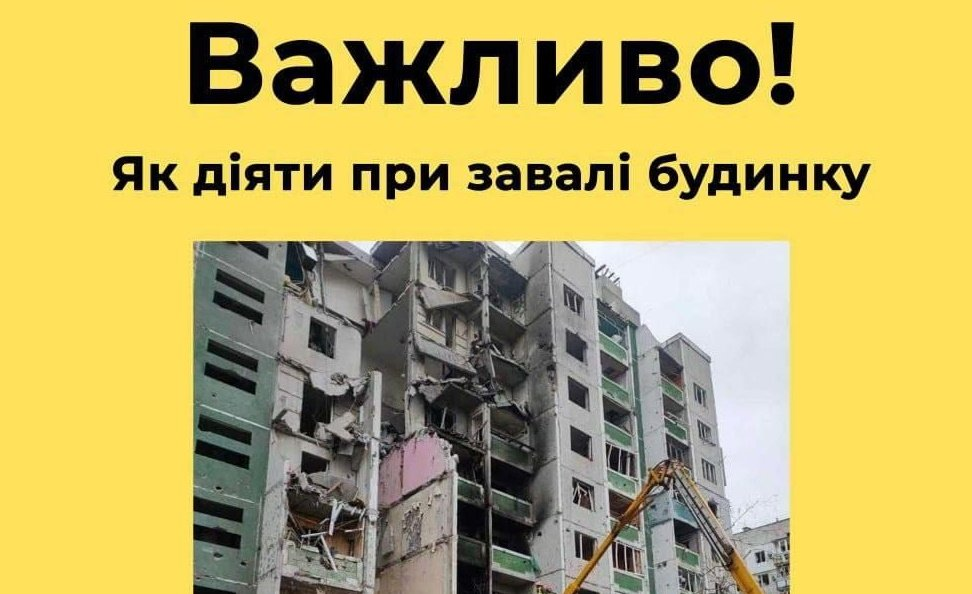       Основна рекомендація така: якщо ви почули сильний вибух і перебуваєте у будівлі або відчули, що будівля втрачає стійкість, деформується – покиньте будівлю якомога швидше.       Якщо можливості покинути будівлю немає:• займіть найбільш вигідну позицію: це можуть бути отвори дверей, кути приміщень (якщо в куті стоїть стіл, можна сховатися під ним), місця під балками, каркасами;• тримайтеся подалі від вікон, не виходьте на балкони;• за можливості перекрийте газ, воду, знеструмте приміщення.Якщо трапився завал у зруйнованому будинку:• обов’язково кличте на допомогу (повідомте, де ви знаходитесь і що з вами сталося); • якщо вас почули, спокійно чекайте, поки розбирають завал.Якщо вас не почули, що робити?• спробуйте без різких рухів вивільнити руки та ноги;• оцініть навколишню ситуацію (чи бачите, що на вас впало; чи можете самостійно розібрати завал);• за можливістю обережно розберіть завал, не чіпайте те, на чому все тримається;• якщо не впевнені у своїх силах – кличте на допомогу;• якщо є можливість, намагайтесь сповістити про себе всіма можливими способами: зателефонуйте, стукайте по трубах (інших металевих предметах);• за можливості надайте собі першу домедичну допомогу;• спробуйте чимось вкритися, щоб не втрачати тепло, та дочекатися на допомогу.